Рабочий лист для учителя № 3Математика, 4 классТема: «Круг и окружность. Радиус и диаметр»Оборудование: линейки, простой и цветные карандаши.Задание 1. Урок проводится в залах цокольного этажа.Вспомните, кто первым полетел в космос. (Ю.А. Гагарин)Найдите на стенде фотографию с Юрием Алексеевичем Гагариным. Рядом с Гагариным находится главный конструктор С.П. Королёв, благодаря которому в 1961 году был совершён первый полёт в космос с человеком на борту. Первый полёт в космос длился 108 мин.Переведите 108 минут в часы.108 мин = _________ ч ____________ мин(1ч 48 мин)Каждый следующий космический полёт был новым достижением в решении сложных задач по освоению космоса, поставленных С.П. Королёвым.В правом верхнем углу стенда найдите и прочитайте информацию о последующих полётах в космос. Какое время находился Г.С. Титов на орбите?(25 ч 11 мин)Переведите это время в минуты. 25 ч 11 мин = _______________ мин(1 511 мин)Какое время длился групповой полёт? (94 ч 25 мин)Переведите это время в минуты.94 ч 25 мин = _______________мин(5 665 мин)Сравните длительность полётов Ю. А. Гагарина и Г.С. Титова. На сколько увеличилась длительность полёта Г.С. Титова? (на 1 403 мин) Переведите это время в часы и минуты. ____________________________________________________________(23 ч 38 мин)На сколько увеличилась длительность следующего полёта? (5 665 мин – 1 511 мин = 4 154 мин) Переведите в часы и минуты. (69 ч 23 мин)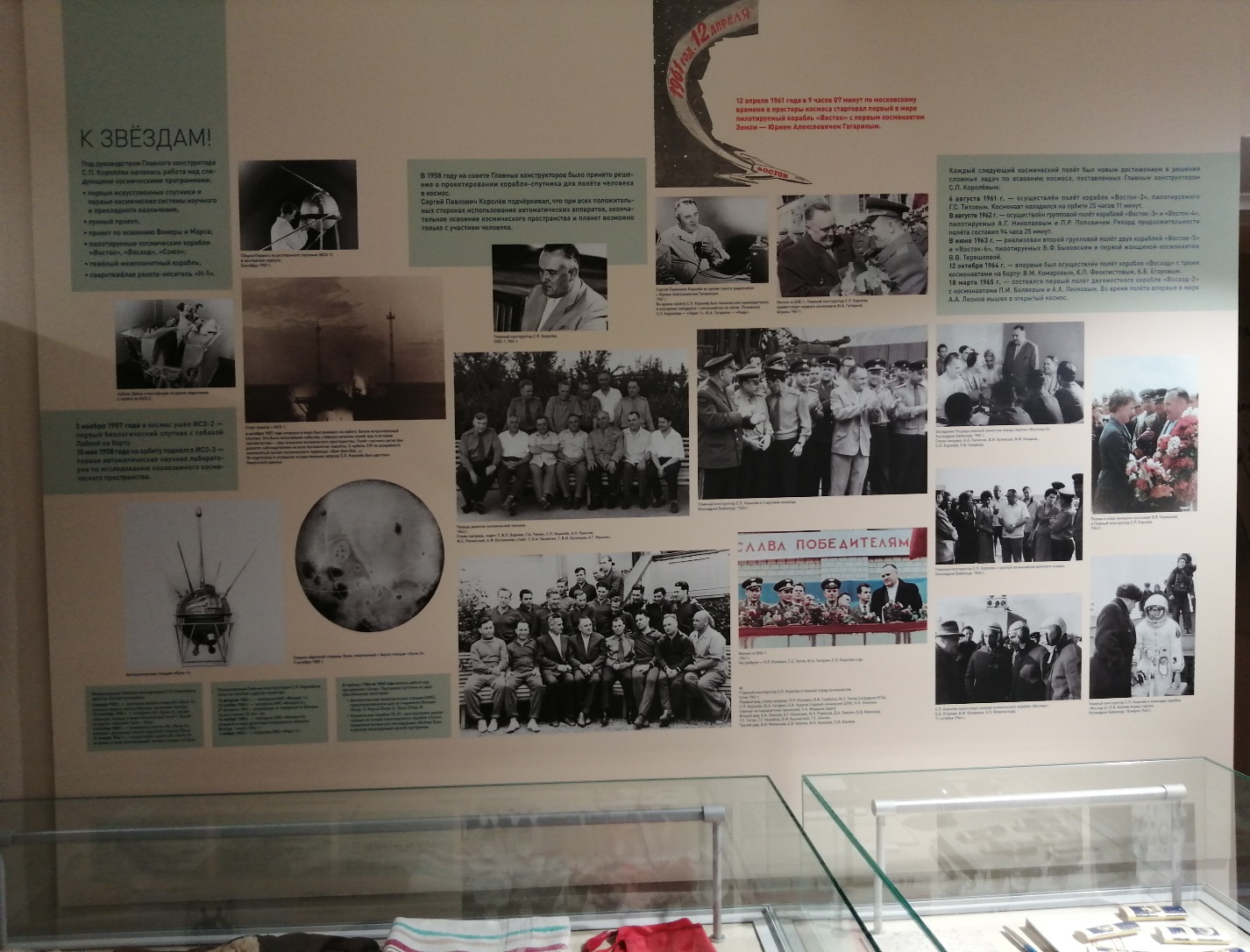 Задание 2. Найдите среди представленных экспонатов предметы, не имеющие углов. (Медали, луна, спутник, автоматическая станция и др.)На какие 2 группы можно разделить их по форме? (Плоские и объёмные.)В виде каких геометрических фигур, геометрических тел представлены эти предметы? (Круг, шар.)      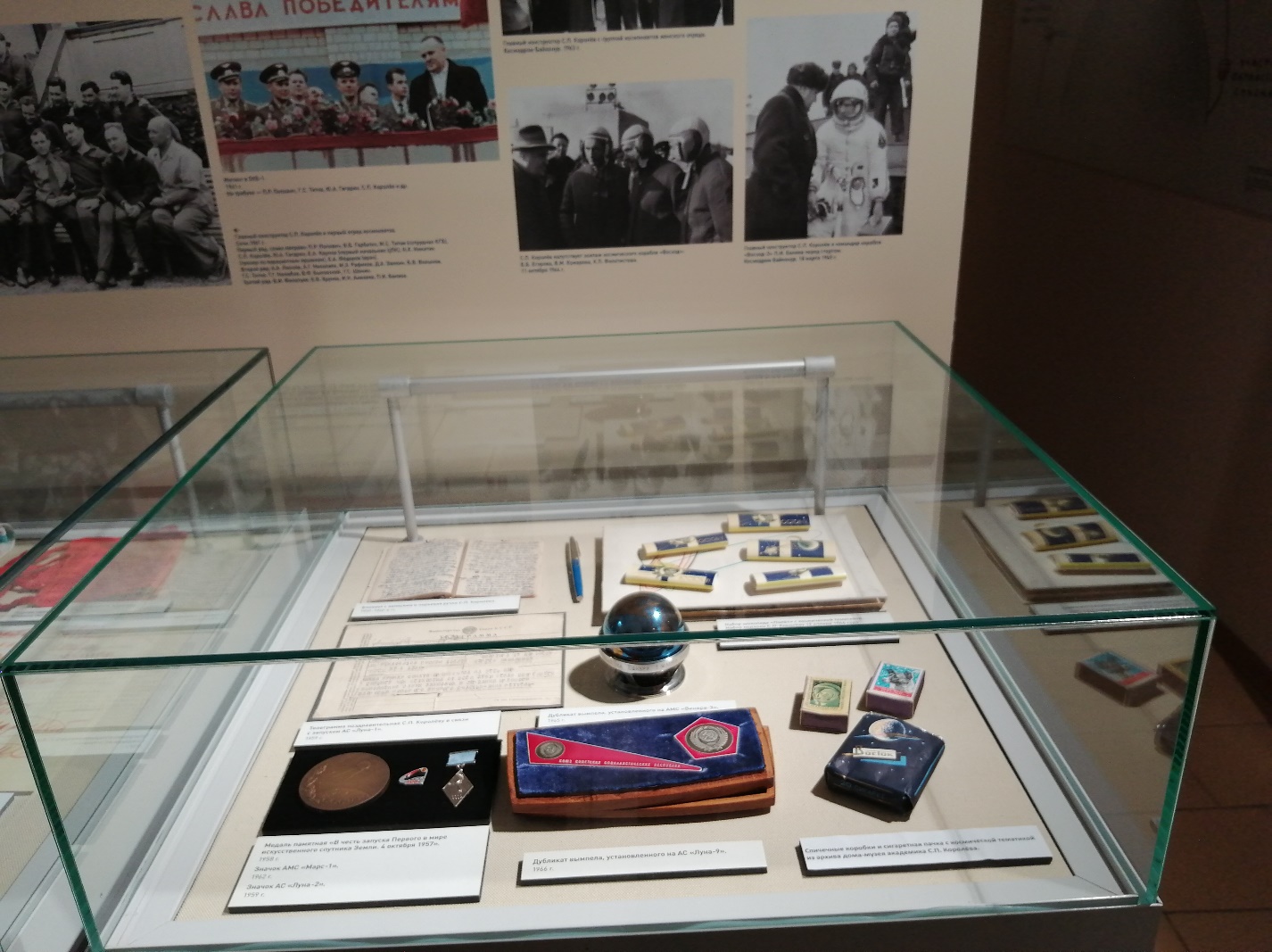 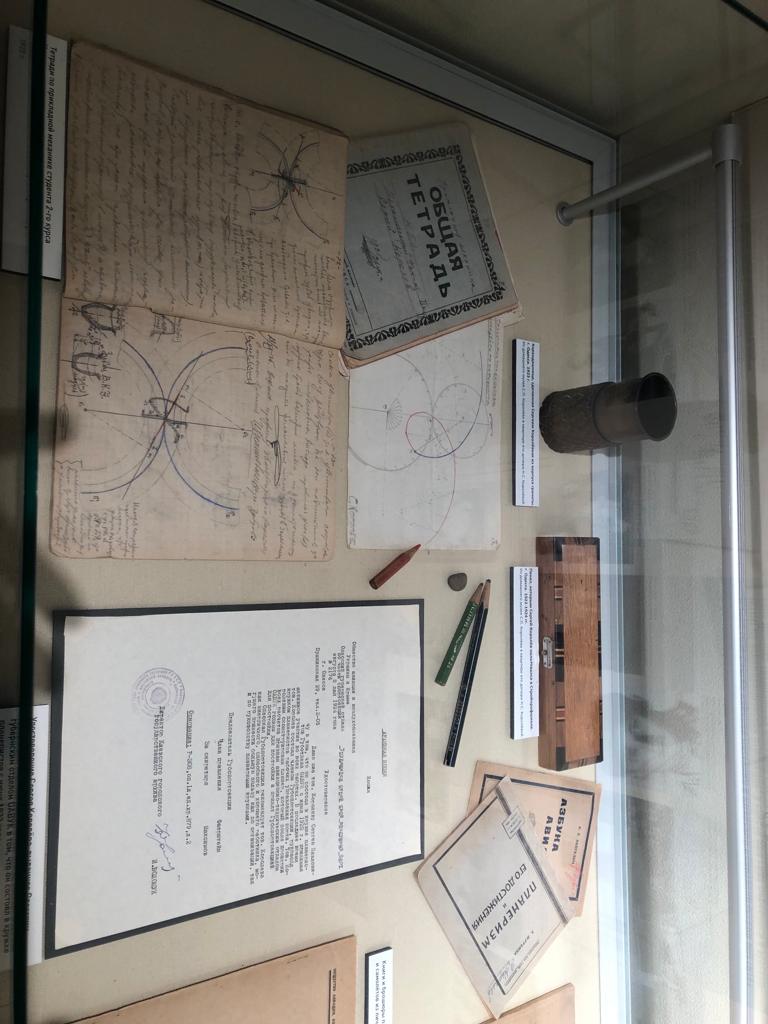 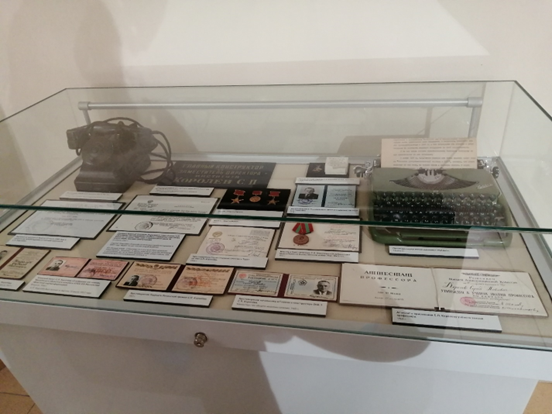 Что такое круг?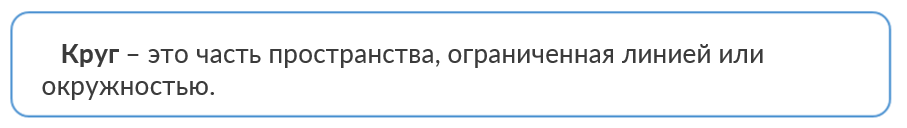 Что такое окружность?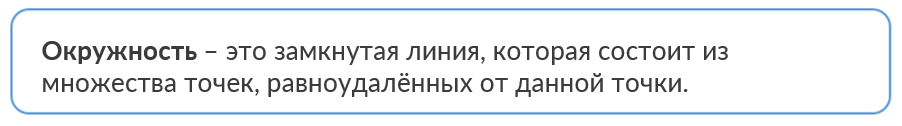 Задание 3.Рассмотрите фрагмент чертежа С.П. Королёва (в одной из витрин с экспонатами). 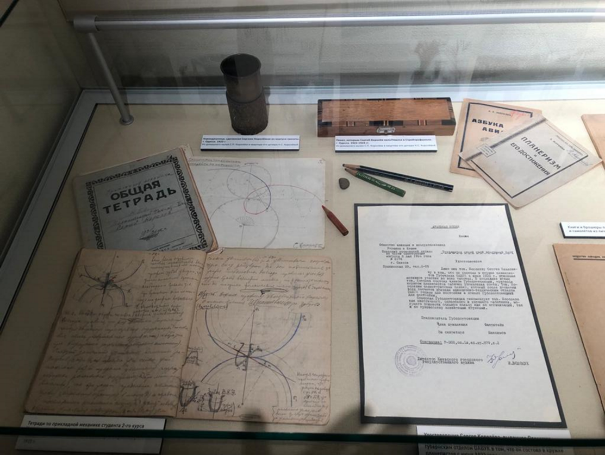 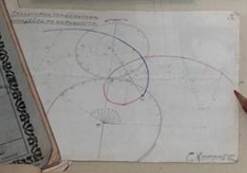 Продолжите работу с аналогичным представленным чертежом. 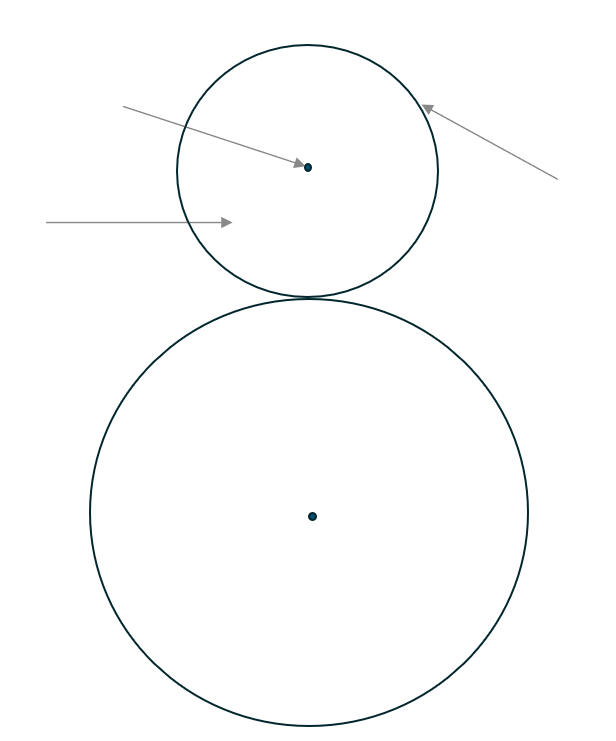 Установите соответствие.Обозначьте буквой О центр большей окружности. На большей окружности отметьте точку В. Соедините точку О и точку В.Назовите получившийся отрезок. (ОВ) Чем является он для окружности? (Радиусом)Измерьте радиус этой окружности.Что такое диаметр?Диаметр – отрезок, соединяющий две точки на окружности и проходящий через центр окружности. Диаметр равен двум радиусам. Чему будет равен диаметр окружности на схеме? Понятие окружности применимо на плоскости.  Объёмное тело – шар. Поверхность шара называется сферой. Свойства фигур в пространстве изучает стереометрия. В стереометрии геометрические тела делятся на многогранники и тела вращения. К телам вращения относят цилиндр, конус, сферу и шар. Несложно заметить, что в ракетостроении конструкторы применяют в основном тела вращения.Перейдём к изображению схемы на стене зала Дома-музея. Здесь мы видим пути движения (траектории) Земли, Венеры, Марса.Как называют эти пути? (Орбиты)Что они представляют собой на плоскости?(Окружности)Что находится в центре?(Солнце)Задание 4Допустим, что Солнце – это центр окружности.Узнаем, чему на схеме будет равен радиус траектории Венеры, Земли, Марса. Организуйте работу в группах. Задание 5Решите задачу. Радиус Земли 6 371 км, а радиус Солнца примерно в 109 раз больше. Найдите диаметр Солнца.(Примерно 1 388 878 км)Придумайте свою задачу, используя информацию схемы. Организуйте работу в группах.________________________________________________________________________________________________________________________________________________________________________________________________________________________________________________Окружность3Центр окружности1Часть пространства, ограниченная окружностью2